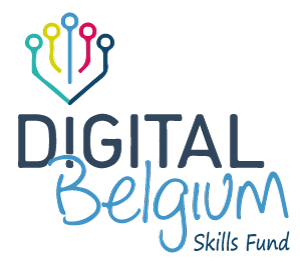 Digital Belgium Skills Fund 2022Rapport intermédiaire - 30 juin 2022 DBSF2022-nnOrganisationNom du projetSynthèseLe rapport d'activité commence par un état général du fonctionnement de l'organisation que le demandeur utilise pour réaliser le plan d'action. L'administration demande à lire toutes les informations pertinentes concernant la réalisation du plan d'action et du plan financier dans son ensemble.Prévoyez également ici une digression sur l'impact des circonstances inattendues (mesures liées au Coronavirus et leurs impacts sur les groupes vulnérables qui composent vos élèves), et précisez-les dans les sections ci-dessous concernant le plan d'activité et le plan financier.Réalisation du plan d’actionUn état des lieux par section du plan d'action indiquant quelle partie du plan d'action a déjà été mise en œuvre (objectif initial et résultat atteint) et comment la mise en œuvre ultérieure sera traitée. Une indication claire des écarts par rapport au plan avec une description de l'écart, une justification de l'écart et une confirmation de celui-ci donnée par l'administration.Réalisation du plan financier
Un état récapitulatif du plan financier fournissant les informations suivantes par rubrique (personnel, opérations, activités, recettes) :La créance du total des dépenses réelles par rubrique par rapport aux dépenses prévues.Les écarts par rapport au plan sont décrits en détail et justifiés avec la confirmation de l'approbation de l’écart par l'administration.Les écarts à prévoir à l'avenir et les explications.L'estimation de la sous-utilisation potentielle (en €) à la fin du projet par rapport au montant de la subvention accordée et la probabilité de cette sous-utilisation.Informations complémentairesL'organisation est libre d'ajouter des informations supplémentaires concernant la réalisation effective ou prévue de son projet.